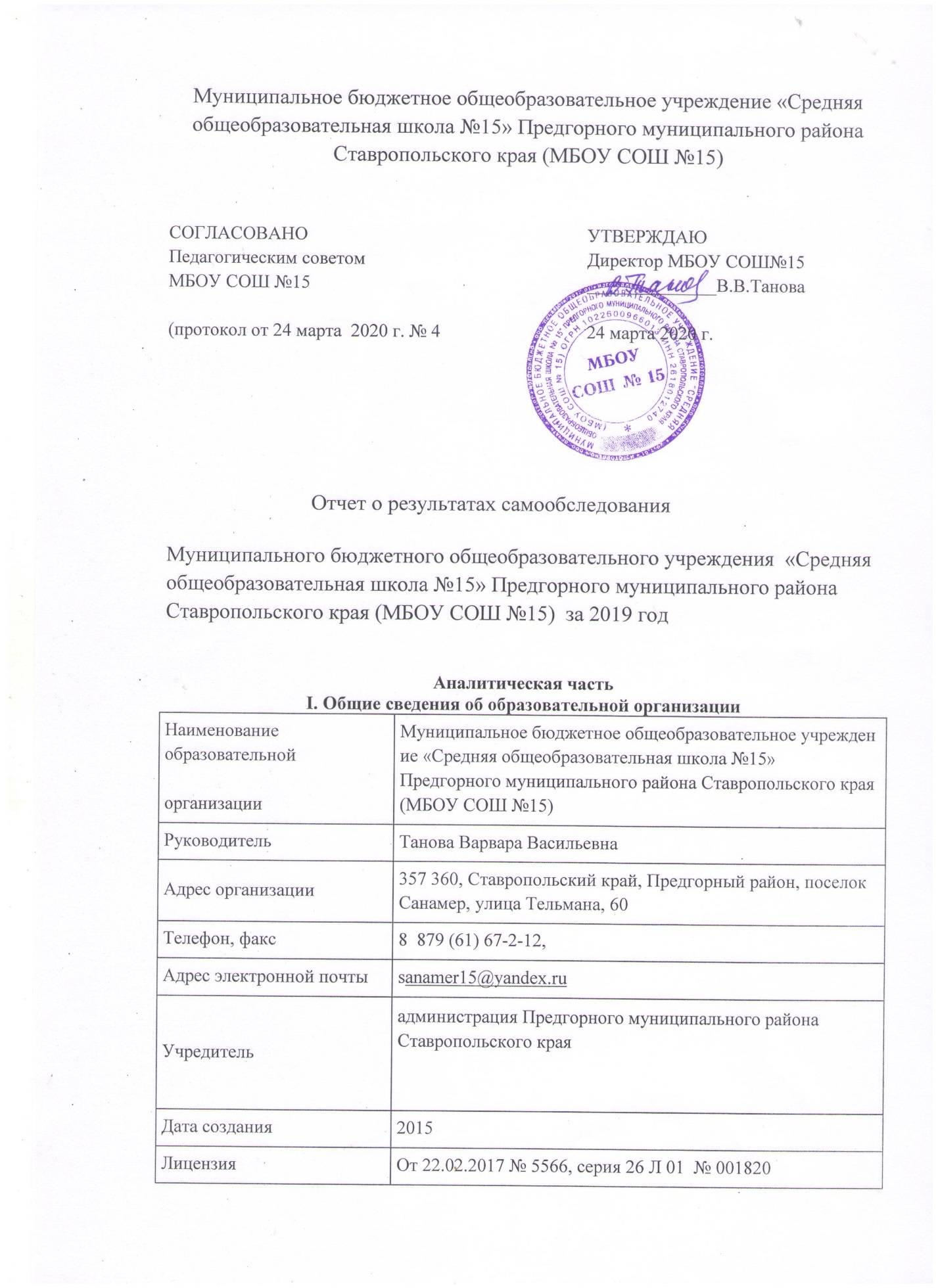 МБОУ СОШ №15 (далее – Школа) расположена в поселке Санамер  Предгорного района Ставропольского края.  Все обучающиеся  проживают в  частных домах с родителями в поселке городского типа , в котором проживает около 3000 жителей, школа в поселке одна.Основным видом деятельности Школы является реализация общеобразовательных программ начального общего, основного общего и среднего общего образования. Также Школа реализует образовательные программы дополнительного образования детей и взрослых.II. Оценка системы управления организациейУправление осуществляется на принципах единоначалия и самоуправления.Органы управления, действующие в ШколеДля осуществления учебно-методической работы в Школе создано четыре  предметных методических объединенияШМО учителей гуманитарных и социально-экономических дисциплин;ШМО учителей математических дисциплин;ШМО учителей естественно-научного цикла;ШМО учителей начального образования.В целях учета мнения обучающихся и родителей (законных представителей) несовершеннолетних обучающихся в Школе действуют Совет обучающихся и Совет родителей.По итогам 2019 года система управления Школой оценивается как эффективная, позволяющая учесть мнение работников и всех участников образовательных отношений. В следующем году изменение системы управления не планируется.III. Оценка образовательной деятельностиОбразовательная деятельность в Школе организуется в соответствии с  Федеральным законом от 29.12.2012 № 273-ФЗ  «Об образовании в Российской Федерации», ФГОС начального общего, основного общего и среднего общего образования,  СанПиН 2.4.2.2821-10  «Санитарно-эпидемиологические требования к условиям и организации обучения в общеобразовательных учреждениях», основными образовательными программами по уровням, включая учебные планы, годовые календарные графики, расписанием занятий.Учебный план 1–4 классов ориентирован на 4-летний нормативный срок освоения основной образовательной программы начального общего образования (реализация  ФГОС НОО), 5–9 классов – на 5-летний нормативный срок освоения основной образовательной программы основного общего образования (реализация  ФГОС ООО), 10–11 классов – на 2-летний нормативный срок освоения образовательной программы среднего общего образования (ФГОС СОО).                                              Воспитательная работа            Решение задач воспитания и социализации школьников, в контексте национального воспитательного идеала, их всестороннего развития наиболее эффективно в рамках организации внеурочной деятельности. В ФГОС общего образования значительная роль отведена организации внеурочной деятельности, которая реализуется по направлениям развития личности в таких формах, как художественные кружки, спортивные  секции, юношеские организации, краеведческая работа, научно- практические конференции,  олимпиады, поисковые и научные исследования, общественно- полезные практики, военно- патриотические объединения. Все формы отличны от урочной, посещаются на добровольной основе и в соответствии с выбором участников образовательного процесса    Разнообразие форм, определѐнных в федеральном образовательном стандарте, позволяет говорить о том, что реализовывать ее могут педагоги различных категорий: педагоги дополнительного образования, классные руководители, учителя- предметники. В связи с этим процесс освоения способов проектирования программ курсов внеурочной деятельности становится актуальным для большинства педагогических и руководящих работниковЗадачи   на 2019 год:  - Создание системы выявления, развития и поддержки одарѐнных детей, обеспечение условий для их личностной, социальной самореализации и профессионального самоопределения.  - Формирование познавательной деятельности учащихся. Выявление и развитие природных задатков, творческих способностей, формирование готовности к самонаблюдению и самопознанию.  - Профилизация воспитательного процесса, выражающегося в оптимизации условий для реализации системы профориентации учащихся через урочную и внеурочную деятельность. Оказание помощи учащимся старших классов в жизненном самоопределении  - Гуманитаризация воспитательного процесса, выражающегося в создании условий для всестороннего развития личности, для побуждения к самооценке, саморазвитию, самовоспитанию.  - Совершенствование системы ученического самоуправления, способствующей развитию и сплочению ученического коллектива, повышение его роли в формировании личности, демократизация школьной жизни.  - Создание условий для сохранения и укрепления здоровья учащихся, стремления к здоровому образу жизни.- Совершенствование методического мастерства классных руководителей, способных компетентно и эффективно решать вопросы воспитания учащихся.  - Вовлечение учащихся в систему внеурочной и внеклассной деятельности, в систему дополнительного образования в школе и вне еѐ.  - Стабилизация семьи как основного социального института общества, усиление ответственности родителей за воспитание детей. -Совершенствование системы профилактической работы по предупреждению семейного неблагополучия, детской беспризорности и безнадзорности.  - Развитие инновационных форм и технологий профилактической работы с семьями и детьми, находящихся в трудной жизненной ситуацииОсновные цели воспитательной деятельности.  - Развитие познавательного интереса и повышение интеллектуального уровня учащихся. Воспитание творческой, образованной личности с максимально развитыми способностями к учению.- Формирование гражданско-правового сознания, развитие чувства сопричастности к судьбе Отечества, формирование нравственной позиции.- Воспитание потребностей в познании культурно – исторических ценностей, выявление природных задатков, развитие творческого потенциала каждого учащегося и реализация их в различных сферах деятельности.-Формирование общечеловеческих норм морали (доброты, взаимопонимания, милосердия, терпимости по отношению к людям), культуры общения. Воспитать семьянина, человека, освоившего культуру семейных отношений, ответственно относящегося к роли семьи. - Воспитание уважения к закону, развитие гражданской ответственности по отношению к общественным ценностям – сохранение окружающей среды, природы, изучение, возрождения и приумножение духовных и материальных ценностей своего народа, края,  воспитание толерантности к народам разных национальностей. - Обеспечение соблюдения прав и свобод учащихся, охраны их жизни, здоровья и безопасности в период образовательного процесса. Традиционные мероприятия школы в 2019 году:Январь. Девиз месяца: «Я - патриот»1. Организация зимних каникул. 2. Мероприятия, посвящѐнные «Дню освобождения КМВ от немецко-фашистских захватчиков». 3. Школьный тур по баскетболу.4. Акции «Покормите птиц зимой»  Февраль. Девиз месяца: «Быстрее, выше, сильнее»1. Месячник оборонно- массовой работы. 2. Конкурс    инсценированной военно - патриотической песни «Песня в военной шинели» 3. Спортивный конкурс «А, ну-ка, мальчики!». 4. Общешкольные мероприятия, посвященные Дню защитника Отечества- акция «Поздравь солдата»,- операция «Забота»Март. Девиз месяца: «Я и мое место в мире»1.Всемирный день гражданской обороны. 2. Праздничный концерт, посвящѐнный международному женскому дню. 3. Месячник по профилактике ПДД. 4. Участие в районном этапе краевого конкурса «Лидер -2019»5. Школьный тур конкурса «Законы дорог уважай!» 6. Организация весенних каникул. Апрель.  Девиз месяца:  «За здоровый образ жизни!»1. Мероприятия, посвящѐнные Дню космонавтики. 2. День птиц. 3. Месячник здоровья. 4. Всемирный день здоровья. 5. Акция : «Молодежь за чистоту своего  посёлка» Май: Девиз месяца: «Мы помним, мы гордимся!»1. Акция «Ветеран живѐт рядом». 2. Мероприятия, посвящѐнные празднику «День Победы». 3. Гала -концерт школьного фестиваля детского творчества. 4.Торжественная линейка «Последний звонок». Июнь. Девиз месяца: «Мир детства!»1. Организация летнего оздоровительного лагеря «Радуга». 2. Организация летнего труда и  отдыха учащихся. 3. Выпускные вечера. Сентябрь. Девиз месяца: « Внимание, дети!»1. Всесоюзный день знаний.  Торжественная линейка, посвящѐнная «Дню знаний». 2. День солидарности борьбы с терроризмом. 3. Профилактические мероприятия «Внимание, дети идут в школу!»4. Праздничные мероприятия, посвящѐнные Дню поселка Санамер. Октябрь: Девиз месяца: «Жизнь дана на добрые дела»1. Неделя безопасности. 2. День пожилого человека. 3. День учителя. 4. Организация осенних каникул. 5. Осенняя ярмарка.  Ноябрь: Девиз месяца: «В здоровье наша сила!».1. День народного единства. 2. Международный День ребѐнка. 3. Международный День матери. 4. Спортивный праздник «Папа, Мама, Я – спортивная семья». 5.  Неделя профилактической работы. Декабрь: Девиз месяца: «В мире прав»1. День борьбы со СПИДом. 2. День героев Отечества. 3. День Конституции. 4. Соревнования по игровым видам спорта. 5. Новогодние утренники. 6. Новогодние вечера.Актуальные цели и задачи современного воспитания школьника.  Реализация программы воспитательной работы в текущем году.Реализация поставленной цели в 2019 году была основана на решении следующих воспитательных задач: - поддержание оптимальных условий для воспитания и развития каждого обучающегося;- формирование гражданско – патриотического сознания, развития чувства сопричастности к истории малой Родины;- воспитание духовности, толерантности, гражданственности как качеств современного человека;- формирование здоровьесберегающей культуры обучающихся и стремления к занятиям физической культуры и спорта; -  профилактика асоциальных явлений в детском и подростковом возрасте;-  организация эффективного взаимодействия педагогического коллектива и родительской общественности в рамках учебно-воспитательного процесса в учреждении; - развитие системы дополнительного образования и внеурочной деятельности.Воспитательная система строится в соответствии с:  Законом «Об образовании в Российской Федерации»;  Федеральным законом «Об основных гарантиях прав ребѐнка в Российской Федерации»; Концепцией модернизации российского образования на период 2020 года. Воспитание в образовательном учреждении рассматривается как равноценный компонент образования наравне с изучением основ наук и предполагает единство процесса во всех сферах. Воспитательная система в школе интегрирует с: - учебными занятиями; - внеурочной деятельностью учащихся 1- 9 классов; - дополнительной занятостью в образовательном учреждении и за его пределами; - общешкольными мероприятиями (конкурсы, соревнования, фестивали); - муниципальными мероприятиями (конкурсы, соревнования, фестивали); - каникулярным периодом. Исходя из цели и задач, были обозначены основные направления воспитательного компонента, по которым велась в течение года целенаправленная воспитательная работа. Реализация этих целей и задач предполагает работу педагогического коллектива по 11 воспитательным компонентам:  Гражданско-патриотическое воспитание Нравственно – духовное воспитание  Воспитание положительного отношения к труду и творчеству  Интеллектуальное воспитаниеЗдоровьесберегающее воспитание Социокультурное и медиокультурное воспитание  Культуротворческое и эстетическое воспитание  Правовое воспитание и культура безопасности  Воспитание семейных ценностей  Формирование коммуникативных культур  Экологическое воспитание. В учреждении реализуются следующие воспитательные программы: 1. Программа патриотического воспитания обучающихся МБОУ СОШ №15 на 2018 – 2022 г.г.; 2. Программы воспитания и социализации обучающихся на ступенях начального и основного общего образования; 3. Программа социально-психологического сопровождения учащихся;4. Программа «Комплексная безопасность»;5. Программа «Здоровье»       Управление воспитательной работой осуществляется Управляющим Советом школы, педагогическим советом, методическими объединениями классных руководителей (1-11классы), Советом профилактики,  Советом школьников, деятельность которых регламентируется соответствующими положениями. Воспитательная работа классных руководителей велась в тесном сотрудничестве с учителями–предметниками, педагогами дополнительного образования, социальным педагогом, школьными инспекторами ОДН и родителями обучающихся.  Основные формы работы с детьми: беседы, классные часы, встречи с интересными людьми, трудовые дела (дежурства, субботники, благоустройство школьной территории), занятия в кружках по интересам, общешкольные мероприятия (праздники, концерты, познавательные и интеллектуальные программы), олимпиады, викторины, конкурсы, спортивные мероприятия, дни профилактики, выезды в музеи, на экскурсии, участие в городских мероприятиях. Систематическая и планомерная работа по формированию классного коллектива отражается в планах воспитательной работы классных руководителей. При составлении планов воспитательной работы классные руководители использовали нормативные документы и программу воспитания и социализации обучающихся на ступени начального и основного общего образования. Анализ и изучение работы классных руководителей с классным коллективом показал, что деятельность большинства классных коллективов была направлена на реализацию общешкольных и социально значимых задач. Классные руководители работали над занятостью учащихся во внеурочное время, через систему дополнительного образования и внеурочные занятия в 1 - 8-х классах. За последние годы, мы видим значительный прирост занятости учащихся на базе школы. Дополнительное образование ведется по программам следующей направленности:естественно –научное, техническое, художественное, физкультурно –спортивное. В школе работают 14 кружков. В этом году  в рамках федерального проекта «Современная школа» национального проекта «Образование» в  школе создана материально-техническая база для реализации основных и дополнительных общеобразовательных программ цифрового и гуманитарного профилей  «Точка роста». Дополнительное обучение в  центре позволит выявить и развить способности школьников, а также поможет при работе с одаренными детьми.Охват детей дополнительным образование составляет 90% от общего количества детей. IV. Содержание и качество подготовкиВместимость общеобразовательного учреждения: 275 человек. На конец 2018-2019 учебного года в школе обучалось 257 человек. В  школе 14 классов, средняя наполняемость которых составляет 18 человек. По сравнению с предыдущими  годами увеличивается количество классов и численность обучающихся.За последние три года наблюдается следующая тенденция движения обучающихся школы В течение 2018-2019   учебного года  сохранился контингент обучающихся      Школа реализует образовательные программы начального общего образования, основного общего образования, среднего  общего образования. Учебный план для 1-4 классов ориентирован на 4-летний нормативный срок освоения образовательных программ начального общего образования. Обучение ведется по программе «Школа России»Режим работы начальных классов - 5-дневная учебная неделя. Обучение в 5-11 классах  осуществлялось в режиме  6-дневной  учебной недели, продолжительность урока  составляет 45 минут. Продолжительность учебного года составляет для 1 класса – 33 учебные недели, для 2-8,10 классов – 35 учебных недель, для 9,11 классов – 34 учебные недели.Школа  реализует Федеральный государственный образовательный стандарт нового поколения в начальной школе, с 2014-2015 учебного года реализуется ФГОС ООО в 5-8  классах. 
Условия для обучения детей с ограниченными возможностями здоровьяВ соответствии с пунктом 3 части 1 статьи 34 Федерального закона от 29.12.2012г. № 273-ФЗ «Об образовании в Российской Федерации» обучающиеся имеют право на обучение по индивидуальному учебному плану. Индивидуальные учебные планы могут быть предоставлены, прежде всего, детям с ограниченными возможностями здоровья В 2018-2019 учебном году по индивидуальному плану обучались 2 человека.   В 2019 году Школа продолжает успешно реализовывать рабочие программы «Второй иностранный язык : греческий», «Родной язык –русский», «Родная литература –русская»Результаты деятельности школы, качество образованияАнализ качества знаний обучающихся.В   2018-2019 учебном году педагогическим коллективом велась  целенаправленная работа по  повышению эффективности образовательного  процесса. Этому способствовало регулярное и систематическое  проведение мониторинга результатов учебной деятельности по итогам четверти, полугодия, года.Результаты обученностиСледующая   таблица позволяет более подробно рассмотреть качество знаний по классам на конец учебного года. Как видно из графика, в начальной школе самое высокое качество знаний  в 4 а классе, самое низкое – в 10 классе.  Итоги учебного процесса за три  года:В 2018-2019 учебном году 48 % обучающихся школы имели хорошие и отличные оценки. Второгодников – нет.Государственная итоговая аттестация обучающихся 9 и 11  классовОдним из главных показателей результативности работы школы являются результаты государственной итоговой аттестации.В государственной итоговой аттестации обучающихся в форме ОГЭ  участвовали 18 человек.          По итогам учебного года выпускники 9 класса имели следующие показатели:ИТОГИ ОГЭАнализ результатов ГИА 2019 года показывает, что самый высокий % качества по химии, русскому языку.  72% учащихся получили выше годовых оценок по русскому языку, 69 % выпускников  не подтвердили результаты, по информатике. На заседаниях МО учителей предметников (август) рассмотреть вопрос о нормах  оценивания обучающихся, с целью объективного оценивания знаний учащихся в конце учебного года.     	Из 20  выпускников 18   получили аттестаты об основном общем образовании, 2 обучающимся, находящимся на индивидуальном обучении, выдано свидетельство об обучении в специальной (коррекционной) общеобразовательной школе.В  государственной  итоговой аттестации  в форме единого государственного экзамена участвовали   12  (100%) обучающихся 11 класса. По итогам учебного года выпускники 11 класса имели следующие показатели:Результаты ЕГЭ.Средний балл, количество участников ЕГЭВ 2019 году самый высокий средний балл ЕГЭ по информатике, по другим предметам средний балл выше по сравнению с предыдущими годами. Не преодолели минимальный порог по обществознанию 1 человек.Результаты итоговой аттестации.Завершили уровень среднего общего образования 12  (100%) выпускников 11 класса, 1 ученик (Афанасов Христофор Юрьевич) получил аттестат с отличием, 1 ученик (Леонов Андрей Владимирович) получил аттестат с отличием и награжден медалью «За особые успехи в учении»..V. Востребованность выпускниковВ 2019 году увеличилось число выпускников 9-го класса, которые продолжили обучение в других общеобразовательных организациях региона. Это связано с тем, что в Школе не введено профильное обучение, которое становится востребованным среди обучающихся. Количество
выпускников, поступающих в ВУЗ, стабильно растет по сравнению с общим количеством выпускников 11-го класса.VI. Оценка функционирования внутренней системы оценки качества образованияВ Школе утверждено  положение о внутренней системе оценки качества образования  от 31.05.2018. По итогам оценки качества образования в 2019 году выявлено, что уровень метапредметных  результатов соответствуют среднему уровню, сформированность личностных результатов  высокая.По результатам анкетирования 2019 года выявлено, что количество родителей, которые удовлетворены качеством образования в Школе, – 87 процентов, количество обучающихся, удовлетворенных образовательным процессом, – 91 процент. VII. Оценка кадрового обеспечения На период  самообследования в Школе педагогический коллектив состоит из 21 человека:директор 1 чел, заместители директора – 2 чел, учителей – 17 чел, секретарь руководителя – 1 чел.Образовательный уровень педагогических работников:высшее образование – 19 чел.,- среднее специальное – 2 чел.	Квалификационный уровень педагогов: - высшую категорию имеют 9 чел. (43%),- первую – 4 чел. (19%), - СЗД –  6 чел.(28%), - б\к – 2 чел (10%)Почётные звания,  награды имеют 5 педагогов: - «Отличник просвещения РФ» - 1 педагог; - «Почётный работник общего образования РФ» - 3 педагога; - «Почетная грамота МО РФ» - 2 педагога; VIII. Оценка учебно-методического и библиотечно-информационного обеспечения Общая характеристика:объем библиотечного фонда – 1819 единиц;книгообеспеченность – 8,8 процентов;обращаемость – 1278 единиц в год;объем учебного фонда – 4184 единиц.Фонд библиотеки формируется за счет федерального, областного, местного бюджетов.Состав фонда и его использование:Фонд библиотеки соответствует требованиям ФГОС, учебники фонда входят в федеральный перечень, утвержденный  приказом Минпросвещения России от 28.12.2018 № 345.В библиотеке имеются электронные образовательные ресурсы – 23 диска; сетевые образовательные ресурсы – 1. Мультимедийные средства (презентации, электронные энциклопедии, дидактические материалы) – 0.Средний уровень посещаемости библиотеки – 15 человек в день.Оснащенность библиотеки учебными пособиями достаточная. Отсутствует финансирование библиотеки на закупку периодических изданий и обновление фонда художественной литературы.IX. Оценка материально-технической базыМатериально-техническое обеспечение Школы позволяет реализовывать в полной мере  образовательные программы. В Школе оборудованы  18 учебных кабинета, все кабинеты  оснащены  современной мультимедийной техникой, в том числе:лаборатория по физике;лаборатория по химии;лаборатория по биологии;два компьютерных класса;два лингафонных кабинета2 кабинет технологии для девочек;2 кабинет технологии для мальчиков;кабинет ОБЖ спортзалЦентр дополнительного образования цифрового и гуманитарного профилей «Точка  роста»(оборудован тренажерами «Александр», «Эскандер» 3Д принтером, квадрокоптерами  и др.).На втором этаже здания оборудован актовый зал, учебные кабинеты, 2 кабинета технологии,  на третьем- библиотека, читальный зал, учебные кабинеты, 2 лингафонных класса. На первом этаже оборудованы столовая на 100 мест, 2 кабинета технологии для мальчиков, спортивный зал.Асфальтированная площадка для игр на территории Школы оборудована полосой препятствий: металлические шесты, две лестницы, лабиринт, оборудованная площадка для занятий волейболом и баскетболом.Результаты анализа показателей деятельности организацииДанные приведены по состоянию на 30 декабря 2019 года.Санитарно-гигиенический режим в учреждении удовлетворительный, своевременно осуществляется влажная уборка помещения, соблюдается режим проветривания, норма освещенности. Таким образом, воздушно-тепловой режим и освещение соответствуют норме. Учреждение имеет разрешение органов Государственной противопожарной службы и Государственного санитарно-эпидемиологического надзора на проведение учебного процесса в используемых помещениях. Учебно-материальная база позволяет в целом организованно проводить учебно-воспитательную работу с обучающимися.Школа работает в режиме кабинетной системы, которая соответствует требованиям СанПиНа и целям образовательного процесса; все кабинеты функционально пригодны, оснащение кабинетов соответствует методическим и санитарно- гигиеническим нормам. Свидетельство о государственной
аккредитацииОт 03.04.2017 № 2864, серия 26 АО2 № 0000553; срок действия: до 08.12.2026 годаНаименование органаФункцииДиректорКонтролирует работу и обеспечивает эффективное взаимодействие структурных подразделений организации, утверждает штатное расписание, отчетные документы организации, осуществляет общее руководство ШколойУправляющий советРассматривает вопросы:развития образовательной организации;финансово-хозяйственной деятельности;материально-технического обеспеченияПедагогический советОсуществляет текущее руководство образовательной деятельностью Школы, в том числе рассматривает вопросы:развития образовательных услуг;регламентации образовательных отношений;разработки образовательных программ;выбора учебников, учебных пособий, средств обучения и воспитания;материально-технического обеспечения образовательного процесса;аттестации, повышения квалификации педагогических работников;координации деятельности методических объединенийОбщее собрание работниковРеализует право работников участвовать в управлении образовательной организацией, в том числе:участвовать в разработке и принятии коллективного договора, Правил трудового распорядка, изменений и дополнений к ним;принимать локальные акты, которые регламентируют деятельность образовательной организации и связаны с правами и обязанностями работников;разрешать конфликтные ситуации между работниками и администрацией образовательной организации;вносить предложения по корректировке плана мероприятий организации, совершенствованию ее работы и развитию материальной базыПоказатель 2016-20172017 - 20182018 - 2019На начало 228233253Прибыло 7310Выбыло316На конец232235257Показатель 1 четверть2 четверть3 четверть4 четвертьгодНа начало 253255255258253Прибыло 514010Выбыло31116На конец255255258257257Показатель 1 четверть2 четверть3 четверть4 четвертьГод Качество знаний 3943424248Успеваемость989792100100классКол-во учениковаттестованоУспевают Успевают Успевают Успевают Не аттестованыНе аттестованыУспеваемость Качество классКол-во учениковаттестовано«5»4 и 5с 1 «3»«2»у\пб/увУспеваемость Качество 1а1717--------1б1818--------220203101---1006532323-122-100524а19194111---100794б1515171-100535а1717-72---100415б1717281---100596252516----1002872020-6----100308212116----100339202018----10045101313-31---1002311121227----10075Всего 25725715919---10048Показатель 2016-20172016-20172016-20172016-20172017-20182017-20182017-20182018-20192018-20192018-2019Показатель 1-45-95-910-111-45-910-111-45-910-11Количество всего 107103103221061052411212025Количество отличников6332743852Качество обученности53353541643858683848Обученность1001009810010099100100100100По школе:Качество %45454545515151484848Успеваемость%99999999999999100100100Всего На «5»(чел)На «4» и «5» (чел.)На «3» (чел.) На «2» (чел.)Качество знаний  %18189050ПоказательВсего, челПоказательВсего, челПоказательВсего, челУчаствовали в государственной итоговой аттестации обучающихся в форме ОГЭ:по русскому языку 18по математике18по биологии4по физике0по химии3по истории 0по обществознанию13по географии0по литературе0по информатике и ИКТ16по иностранному языку0Участвовали в государственной итоговой аттестации обучающихся, освоивших программы основного общего образования, в форме ГВЭпо русскому языку 0по математике0ПредметЧисло участников ОГЭ5432% обученности% качестваСредний балл% подтв.%вышеМатематика180135010072167222Русский язык181053010083311872Обществознание 13076010054257015Биология 4031010075292550Химия31200100100251000Информатика и ИКТ1608801005011310Класс Всего  «5» (чел.) «4» и «5» (чел.) «3» (чел.)  «2» (чел.)Качество знаний %11 12273075Предмет2016-2017 учебный год2016-2017 учебный год2017-2018 учебный год2017-2018 учебный год2017-2018 учебный год2017-2018 учебный годПредметКоличество участниковСредний баллКоличество участниковСредний баллКоличество участниковСредний баллРусский язык96212651270Математика (Базовый уровень)124,274,3Математика (профильный уровень).646452557Обществознание546  (2 уч. не прошли миним. порог)5 46 (1 не прошел минимальный порог)653 (1 уч. не прошел минимальный порог)История0445355Английский язык000Биология1511355Физика14010Химия1571Не прошел минимальный порог357Информатика и ИКТ127 (не прошел минимальный порог)0184Литература000Год
выпускаОсновная школаОсновная школаОсновная школаОсновная школаСредняя школаСредняя школаСредняя школаСредняя школаСредняя школаГод
выпускаВсегоПерешли в
10-й класс
ШколыПерешли в
10-й класс
другой ООПоступили в
профессиональную
ООВсегоПоступили
в ВУЗПоступили в
профессиональную
ООУстроились
на работуПошли на
срочную
службу по
призыву2017221408121011020182212010121101020192010001212000№Вид литературыКоличество
единиц
в фондеСколько экземпляров
выдавалось за год1Учебная418435702Педагогическая24373Художественная16456784Справочная21165Языковедение, литературоведение59676Естественно-научная48357Техническая1068Общественно-политическая128ПоказателиЕдиница измеренияКоличествоОбразовательная деятельностьОбразовательная деятельностьОбразовательная деятельностьОбщая численность учащихсячеловек267Численность учащихся по образовательной программе начального общего образованиячеловек111Численность учащихся по образовательной программе основного общего образованиячеловек124Численность учащихся по образовательной программе среднего общего образованиячеловек21Численность (удельный вес) учащихся, успевающих на «4» и «5» по результатам промежуточной аттестации, от общей численности обучающихсячеловек (процент)        (41%)Средний балл ГИА выпускников 9 класса по русскому языкубалл28Средний балл ГИА выпускников 9 класса по математикебалл12Средний балл ЕГЭ выпускников 11 класса по русскому языкубалл65Средний балл ЕГЭ выпускников 11 класса по математикебалл4,2Численность (удельный вес) выпускников 9 класса, которые получили неудовлетворительные результаты на ГИА по русскому языку, от общей численности выпускников 9 классачеловек (процент)1Численность (удельный вес) выпускников 9 класса, которые получили неудовлетворительные результаты на ГИА по математике, от общей численности выпускников 9 классачеловек (процент)0(0%)Численность (удельный вес) выпускников 11 класса, которые получили результаты ниже установленного минимального количества баллов ЕГЭ по русскому языку, от общей численности выпускников 11 классачеловек (процент)0 (0%)Численность (удельный вес) выпускников 11 класса, которые получили результаты ниже установленного минимального количества баллов ЕГЭ по математике, от общей численности
выпускников 11 классачеловек (процент)            0Численность (удельный вес) выпускников 9 класса, которые не получили аттестаты, от общей численности выпускников 9 классачеловек (процент)1/5Численность (удельный вес) выпускников 11 класса, которые не получили аттестаты, от общей численности выпускников 11 классачеловек (процент)0Численность (удельный вес) выпускников 9 класса, которые получили аттестаты с отличием, от общей численности выпускников 9 классачеловек (процент)1Численность (удельный вес) выпускников 11 класса, которые получили аттестаты с отличием, от общей численности выпускников 11 классачеловек (процент)2Численность (удельный вес) учащихся, которые принимали участие в олимпиадах, смотрах, конкурсах, от общей численности обучающихсячеловек (процент)98/42Численность (удельный вес) учащихся – победителей и призеров олимпиад, смотров, конкурсов от общей численности обучающихся, в том числе:человек (процент)− регионального уровнячеловек (процент)3/1− федерального уровнячеловек (процент)0− международного уровнячеловек (процент)0 (0%)Численность (удельный вес) учащихся по программам с углубленным изучением отдельных учебных предметов от общей численности обучающихсячеловек (процент)0 (0%)Численность (удельный вес) учащихся по программам профильного обучения от общей численности обучающихсячеловек (процент)0 (0%)Численность (удельный вес) учащихся по программам с применением дистанционных образовательных технологий, электронного обучения от общей численности обучающихсячеловек (процент)0 (0%)Численность (удельный вес) учащихся в рамках сетевой формы реализации образовательных программ от общей численности обучающихсячеловек (процент)0 (0%)Общая численность педработников, в том числе количество педработников:человек− с высшим образованиемчеловек23− высшим педагогическим образованиемчеловек22− средним профессиональным образованиемчеловек1− средним профессиональным педагогическим образованиемчеловек1Численность (удельный вес) педработников с квалификационной категорией от общей численности таких работников, в том числе:человек (процент)− с высшейчеловек (процент)9− первойчеловек (процент)7Численность (удельный вес) педработников от общей численности таких работников с педагогическим стажем:человек (процент)− до 5 летчеловек (процент)4/17− больше 30 летчеловек (процент)9/39Численность (удельный вес) педработников от общей численности таких работников в возрасте:человек (процент)− до 30 летчеловек (процент)4/17− от 55 летчеловек (процент)10/43Численность (удельный вес) педагогических и административно-хозяйственных работников, которые за последние 5 лет прошли повышение квалификации или профессиональную переподготовку, от общей численности таких работниковчеловек (процент)22/96Численность (удельный вес) педагогических и административно-хозяйственных работников, которые прошли повышение квалификации по применению в образовательном процессе ФГОС, от общей численности таких работниковчеловек (процент)22/96ИнфраструктураИнфраструктураИнфраструктураКоличество компьютеров в расчете на одного учащегосяединиц0,3Количество экземпляров учебной и учебно-методической литературы от общего количества единиц библиотечного фонда в расчете на одного учащегосяединиц13Наличие в школе системы электронного документооборотада/нетдаНаличие в школе читального зала библиотеки, в том числе наличие в ней:да/нетда− рабочих мест для работы на компьютере или ноутбукеда/нетда− медиатекида/нетда− средств сканирования и распознавания текстада/нетда− выхода в интернет с библиотечных компьютеровда/нетда− системы контроля распечатки материаловда/нетдаЧисленность (удельный вес) обучающихся, которые могут пользоваться широкополосным интернетом не менее 2 Мб/с, от общей численности обучающихсячеловек (процент)257 (100%)Общая площадь помещений для образовательного процесса в расчете на одного обучающегосякв. м